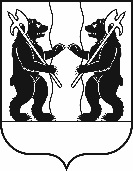 АДМИНИСТРАЦИЯЯРОСЛАВСКОГО МУНИЦИПАЛЬНОГО РАЙОНА ПОСТАНОВЛЕНИЕ26.11.2019                                                                                                                        № 2239О внесении изменений в постановление    Администрации ЯМР от 01.08.2019 № 1391«Об утверждении Порядка конкурсногоотбора специализированной организации»В соответствии с Законом Ярославской области от 28 декабря 2017 г.      № 69-з «О перераспределении между органами местного самоуправления муниципальных образований Ярославской области и органами государственной власти Ярославской области полномочий в сфере рекламы», на основании обращения департамента имущественных и земельных отношений Ярославской области  от 30.08.2019 № их. 28-8120/19, Администрация  района  п о с т а н о в л я е т:1. Внести следующие изменения в Порядок конкурсного отбора специализированной организации, утвержденный постановлением Администрации Ярославского муниципального района от 01.08.2019 № 1391                                    «Об утверждении Порядка конкурсного отбора специализированной организации»: пункт 4.8 изложить в следующей редакции: «4.8. Срок приема заявок составляет не менее 30 календарных дней                  со дня, следующего за датой опубликования и размещения информационного сообщения о проведении конкурса».пункт 5.6 изложить в следующей редакции:«5.6. Для оценки претендентов устанавливаются следующие критерии:С1 – штатная численность претендента не менее 70 человек;С2 – наличие в штате претендента на дату подачи заявки специалистов, имеющих высшее юридическое образование не менее 5 человек и (или) высшее экономическое образование не менее 5 человек (подтверждается справкой о кадровых ресурсах);С3 -  наличие в штате претендента на дату подачи заявки не менее                      3 специалистов, в должностные обязанности которых входит организация                    и проведение торгов (подтверждение справкой о кадровых ресурсах);С4 - регистрация претендента на электронной торговой площадке ЗАО «Сбербанк – АСТ» и наличие электронной цифровой подписи для проведения электронных торгов (подтверждается соответствующими документами).»  пункт 6.6 изложить в следующей редакции:«6.6. Оценка конкурсных предложений осуществляется в баллах:- по критерию С1:70 и более – 10 баллов, менее 70-0 баллов;- по критерию С2:15 специалистов, имеющих высшее юридическое                  и (или) высшее экономическое образование, и более – 10 баллов, от 5 до 14 специалистов, имеющих высшее юридическое и (или) высшее экономическое образование, - 5 баллов, менее 5 специалистов, имеющих высшее юридическое и (или) высшее экономическое образование – 0 баллов;- по критерию С3: от 10 специалистов, в должностные обязанности которых входит организация и проведение торгов, и  более – 10 баллов, от 3 до 9 специалистов, в должностные обязанности которых входит организация и проведение торгов, - 5 баллов, менее 3 специалистов, в должностные обязанности которых входит организация и проведение торгов, - 0 баллов;-  по критерию С4: претендент не зарегистрирован на электронной торговой площадке ЗАО «Сбербанк – АСТ» и (или) не имеет электронную цифровую  подпись для проведения электронных торгов	- 0 баллов, претендент зарегистрирован на электронной торговой площадке ЗАО «Сбербанк – АСТ» и имеет электронную цифровую  подпись для проведения электронных торгов – 10 баллов.Бальная оценка заявки по опыту работы, квалификации персонала и деловой репутации претендента производится по следующей формуле:С=С1+С2+С3+С4           4где:С – балльная оценка заявки;С1,С2,С3,С4 – оценки по критериям.Участник конкурса, заявка которого получила наибольшую совокупную оценку (сумму баллов), признается победителем конкурса».2.  Постановление вступает в силу со дня официального опубликования.Глава Ярославского    муниципального района                                                                Н.В. Золотников